Access IFRC Kobo Server- FSL ToolsOn the server you canCreate, Edit and delete a formDeploy or publish a formDownload submitted dataa. Connecting to IFRC Kobo Server - FSL ToolsGo to https://kobonew.ifrc.orgConnect username and passwordUsername. Enter: fsl_collectPassword. Enter: Datahub!View deployed FSL Tools in Kobo 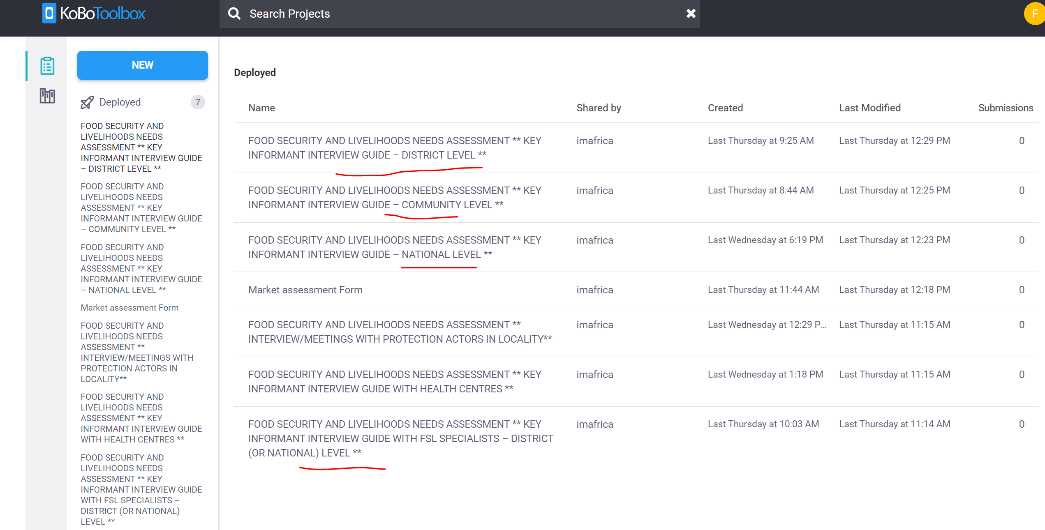 Click on any of the tool to modify, edit or download xls Form for further adjustments or modification and deploying to any internal kobo serverOnce edit or modification is done, Save the tool for online kobo edits and deploy/ the changesFor xls form edits: Download the tool, edit, upload the tool to deploy changes.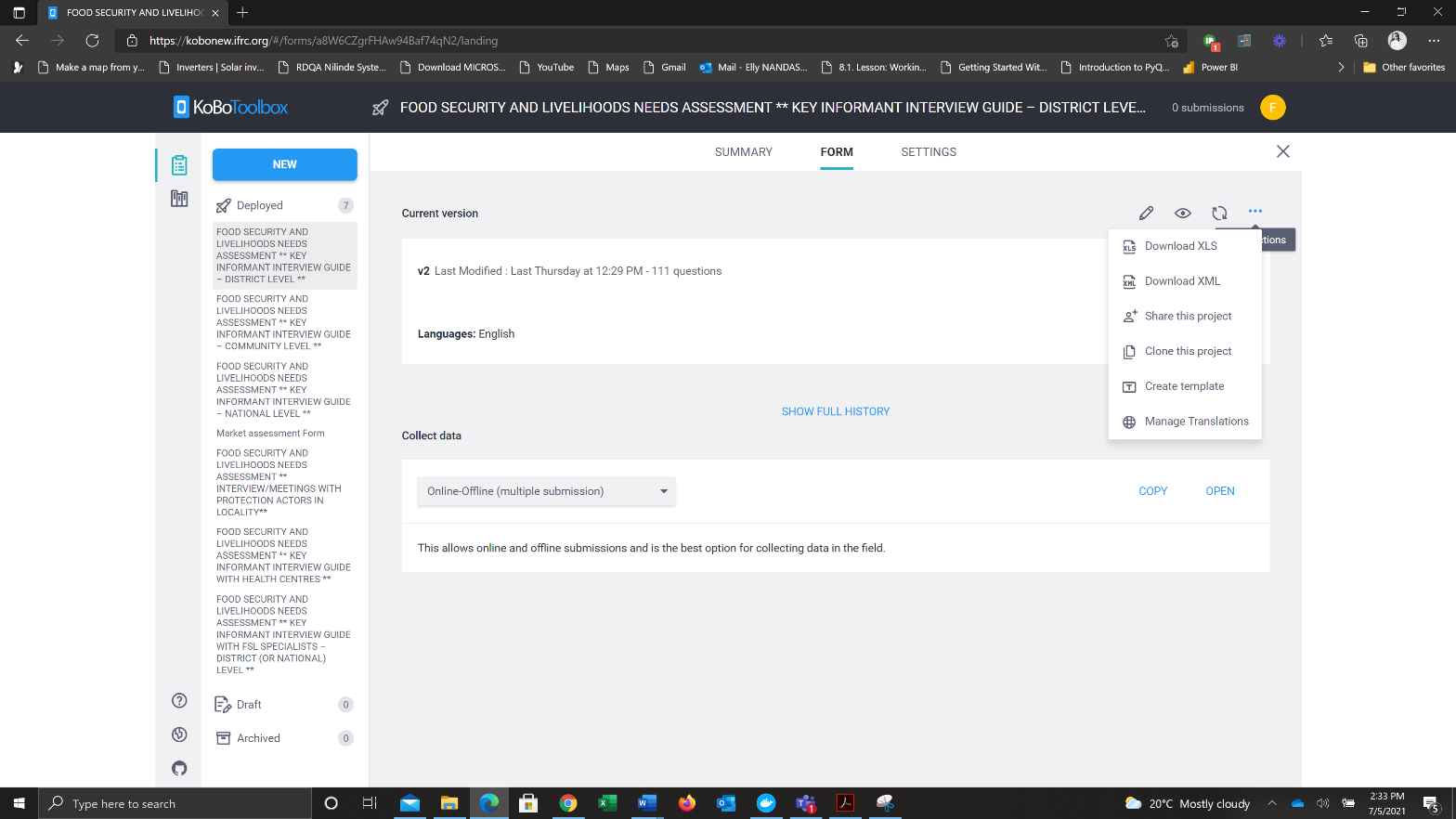 